1986年全国普通高等学校招生统一考试上海物理试卷考生注意：1．全卷共八大题，在120分钟内答完。2．第五、六、七、八题要求写出必要的文字说明、方程式和重要演算步骤。只写出最后答案的，不能得分。有数值计算的题，答案必须明确写出数值和单位。一．（16分）本题有8个小题。每小题2分。把答案写在题中横线上空白处，不要求写出演算过程。1．白光从空气中进入玻璃三棱镜时会产生色散现象。     色光向棱镜底边偏折最大；    色光在三棱镜中传播速率最大。2．LC振荡电路的振荡频率f＝         。3．瞬时值为u＝50sin（100πt）伏特的交流电压，加在阻值R＝4欧姆的电阻上，则流过电阻的电流有效值是     安培；频率是       赫兹。4．一个电子在匀强磁场中运动而不受到磁场力的作用，则电子运动的方向是       。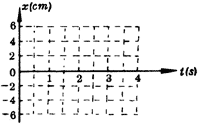 5．单摆作简谐振动，频率为0.5赫兹，振幅为4厘米。当摆球具有最大正向速度的瞬时开始计时，在右图中画出振动图象。6．在氢光谱巴耳末公式＝R（－）中，R为里德伯恒量。式中n必须满足的条件是             。7．一个原子核经一次α衰变和一次β衰变后，成为一新原子核。则新核与原来的核相比，质子少了______个；中子少了______个。8．甲、乙两溜冰者，质量分别为50千克和52千克，甲手里拿着一质量为的球，两人均以/秒的速度在冰面上相向滑行。甲将球抛给乙，乙再将球抛给甲，这样抛接若干次后，乙的速度变为零，则甲的速度是        。二．（24分）本题有8个小题，每小题3分。每小题选出一个正确的答案，把它的字母填写在题后的方括号内。选对的得3分；选错的或不答的，得0分；选了两个或两个以上的。得0分。9．关于速度和加速度的关系，下列说法中正确的是（    ）（A）速度变化得越多，加速度就越大（B）速度变化得越快，加速度就越大（C）加速度方向保持不变，速度方向也保持不变（D）加速度大小不断变小，速度大小也不断变小10．一质量为m千克的物体挂在弹簧秤下，手持弹簧秤的上端加速上提，弹簧秤的读数为p 牛顿，则上提的加速度是（    ）（A）p/m    （B）g    （C）p/m－g   （D）p/m＋g11．关于物体的内能，以下说法中正确的是（       ）（A）不同的物体，若温度相等，则内能也相等（B）物体速度增大，则分子动能增大，内能也增大（C）晶体熔解时，温度不变，则内能也不变（D）对物体做功，或向物体传热，都可能改变物体的内能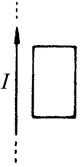 12．一无限长直导线通有电流，，有一矩形线圈与其共面，如图所示。当电流I减小时，矩形线圈将（    ）（A）向左平动    （B）向右平动（C）静止不动    （D）发生转动13．能产生干涉现象的两束光是（    ）（A）频率相同、振幅相同的两束光    （B）频率相同、位相差恒定的两束光（C）两只完全相同的灯泡发出的光    （D）同一光源的两个发光部分发出的光14．频率为ν的光照射某种金属材料，产生光电子的最大初动能为Ek。若以频率为2ν的光照射同一金属材料，则光电子的最大初动能是（    ）（A）2Ek    （B）Ek＋hν    （C）Ek－hν    （D）Ek＋2hν15．光子能量为E的一束光，照射容器中的氢气。氢原子吸收光子后，能发出频率分别为ν1、ν2、ν3的三种光，且ν1＜ν2＜ν3。则入射光束的光子能量是（    ）（A）hν1    （B）hν2    （C）hν3    （D）h（ν1＋ν2＋ν3）16．有一频率为0.5赫兹的简谐横波，沿x轴正方向传播。在传播方向上有相距为的两个质点，它们相继达到正向位移最大值的时间差为0.5秒，则波长是（    ）（A）    （B）    （C）   （D）三．（12分）本题有4个小题，每小题3分。把每小题中所有正确的答案全部选出来，并把它们的字母填写在题后的方括号内。全部选对的，得3分；部分选对而无选错的，得1分；有选错的或不答的，均得0分。17．下列叙述中，符合物理学史事实的有（    ）（A）电子是由汤姆生发现的（B）“相对论”是由爱因斯坦创立的（C）原子的核式结构学说是由玻尔提出的（D）理论上预言了电磁波存在的是麦克斯韦18．对于理想气体，下列说法中正确的是（    ）（A）在质量和温度不变的情况下，压强与体积成反比（B）在质量和压强不变的情况下，每升高l℃，体积就增大1/273（C）只有在温度不太低、压强不太大的情况下，才能服从理想气体状态方程（D）分子间无相互作用的势能，分子无规则运动的动能的总和就是内能19．一正电荷在电场中沿某一电场线从A点移到B点，在此过程中有可能的是（    ）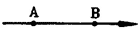 （A）电场力的大小不断变大（B）电场力的大小保持不变（C）电荷克服电场力做功（D）电荷的电势能不断变小20．一物体沿光滑斜面下滑，在此过程中（      ）（A）斜面对物体的弹力做功为零（B）斜面对物体的弹力的冲量为零（C）物体动能的增量等于重力所做的功（D）物体动量的增量等于重力的冲量四．（16分）本题有3个小题，第l小题5分，第2小题6分，第3小题5分。21．某学生在做“有固定转动轴物体的平衡条件”实验时，他把力矩盘调节到平衡，如图所示。盘上各圆的半径分别是，，，，。每个钩码的质量均为0.1千克。若规定逆时针力矩为正，顺时针力矩为负。则F1的力矩是      千克力·米；F2的力矩是      千克力·米。根据平衡条件，测力计与圆盘连线上的拉力T应该是      千克力，但该学生发现测力计的读数与该值有偏差，除摩擦等原因外，从所示的两图中可看出引起误差的原因是：                                        。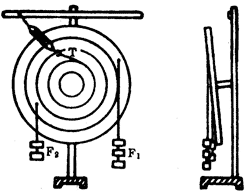 22．给你一个伏特表，一个电阻箱，电键及导线等，如何根据全电路欧姆定律测出一节旧干电池的电动势和内电阻。（1）在右方空白处画出实验电路图。（2）实验过程中，将电阻箱拨到45欧姆时，伏特表读数为0.90伏特；若将电阻箱拨到如图所示        欧姆时，伏特表的读数如右图所示是        伏特。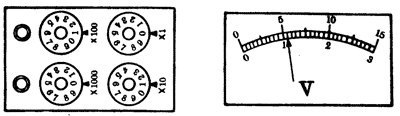 （3）根据以上实验数据，可以算出该节干电池的电动势ε＝      伏特，内电阻r＝    欧姆。23．右图中，L1、L2是两个相同的乳白色的小灯泡，额定电压均为3伏特。ε是一电源，电动势为6伏特。电路接通后灯泡不亮，而导线和各连接点的接触均良好。给你一个伏特表（量程0～3～15V），要求在不断开电路的情况下，查出是哪一个器件已损坏。试述操作步骤（不讨论有两个或三个器件同时损坏的情况）。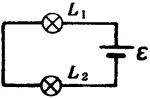 五．（6分）24．以初速v0水平抛出一物体，试求：（1）抛出多少时间后，物体的竖直位移和水平位移相等？（2）当竖直速度与水平速度相等时，物体的竖直位移和水平位移之比是多少？六．（6分）25．一边长l＝、电阻R＝0.40欧姆的正方形线圈，在外力作用下，以v＝/秒的速度匀速进入磁感应强度B＝0.04特斯拉的匀强磁场，线圈平面与磁感线垂直。试求线圈在图示位置时外力的功率。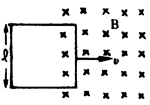 七．（11分）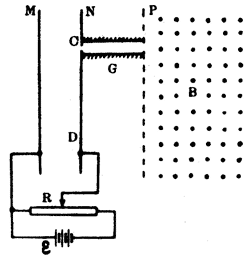 26．一平行板电容器的两极板M、N通过变阻器R与电源ε相连。在距N板较远处，有一磁感应强度B为0.10特斯拉的匀强磁场，方向垂直纸面向外，磁场的边界面P与N板平行。不考虑重力场。1．当极板间的电压为4.5伏特时，一质量为1.0×10－，电量为1.0×10－8库仑的点电荷q，从M板由静止开始加速，并从N板上的小孔C射出，经金属屏蔽管G进入磁场。（1）若要q经磁场后从N板上的小孔D射回电容器内，则C、D之间的距离应是多少？2．若在磁场区域内放置另一带负电的点电荷Q，调节极板间的电压，再使q从M板出发经C孔和G管进入磁场后，在磁场区域内仍沿l小题中的运动轨迹运动，则（1）点电荷Q应放在哪里？（2）变阻器R的滑键应向哪边移动？为什么？八．（9分）27．如图所示，可沿缸壁自由滑动的活塞将圆筒形气缸分隔成A、B两部分，气缸的底部通过装有阀门K的细管与一密闭容器C相连。活塞与气缸的顶部间连有一弹簧，当活塞位于气缸底部时，弹簧恰好无形变。开始时，B内充有一定量的气体，A、C内为真空。B部分的高l1＝，B与C的容积正好相等。此时弹簧对活塞的作用力正好等于活塞的重力。现将阀门打开，并将整个装置倒置。当达到新的平衡时，B部分的高l2等于多少米？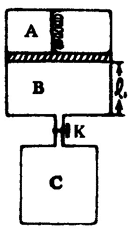 物理试卷答案及评分标准一．本题共16分。每小题2分。若一小题中有两处横线空白，每一空白处1分。1．紫；红2．3．12.5；504．平行于磁场方向5．图象应是周期是2秒、振幅是4厘米、初位相是0的正弦曲线6．大于2的正整数7．1；38．0二．本题共24分。每小题3分。每一小题答案正确的3分。答案错误或未答的0分。选了两个或两个以上的0分。9．B    10．C    11．D     12．A     13．B     14．B      15．C     16．D三．本题共12分。每小题3分。每一小题答案全部选对3分。部分选对而无选错的1分。有选错的或未答的0分。17．AB  18．AD  19．ABD  20．AC四．本题共16分。21．－0.12，0.06，0.3，力矩盘盘面不在竖直平面里，测力计和拉线不在同一直线上22．（1）正确画出电路图：将电源、电键和电阻箱串联，伏特表并联在电阻箱的两端。（2）110，1.10（3）1.3，2023．①伏特表量程选用15V档②将伏特表并联在电池两端，若读数显著低于6V，则电池不能用；若在6V左右，则电池正常，再查灯泡。③用伏特表测某一个灯泡的电压，若读数为零，则另一灯泡的灯丝已断。若读数为6V左右，则这个灯泡的灯丝断。五．本题共6分。24．（1）v0t＝gt2/2得出：t＝2v0/g（2）vy＝gT＝v0；T＝v0/gy/x＝gT/2v0；T＝v0/g代入y/x＝1/2六．本题共6分。25．P＝B2v2/R＝4×10－3W七．本题共11分。26．第l小题：（1）v＝＝/sqvB＝mv2/RCD＝2R＝2mv/qB＝（2）v＝0第2小题：①点电荷Q应放在磁场中圆轨道的圆心处。②变阻器的滑键向右端移动。理由：a）点电荷q在洛仑兹力和库仑力作用下作圆周运动，向心力增大。b）保持原轨道运动，F要增大。c）电容器两板电压U要加大，所以变阻器的滑键向右移。八．本题共9分。27．设活塞质量为m，弹簧倔强系数为k，气缸的横截面面积为S，当B室内气体压强为P0时，弹簧伸长l1mg＝kl；P0S＝mg＋kl1P0＝2kl1/S或P0＝2mg/S   （1）设开启阀门将整个装置又倒置后，B容器内气体压强为P，B部分的高为l2，P1S＝P（l1＋l2）SP＝2kl12/（l1＋l2）S  （2）PS＝kl2－mgP＝k（l2－l1）/S    （3）由（2）、（3）式得：l2＝l1＝×0.1＝